Premio Regione imprenditoriale europea 2020Modalità di partecipazioneCos'è l'EER?Il Premio Regione imprenditoriale europea (EER) è un'iniziativa del Comitato delle regioni (CdR) volta a individuare e premiare le regioni e le città dell'UE che si sono distinte per l'adozione di strategie imprenditoriali lungimiranti, quali che siano le loro dimensioni, ricchezze o competenze specifiche. Ai territori che presentano la strategia politica più credibile, lungimirante, promettente e dotata di maggiore visibilità viene conferito il marchio EER per un dato anno.L'obiettivo dell'iniziativa è duplice:da un lato, contribuire a un'attuazione dello Small Business Act (SBA) basata sul partenariato;dall'altra, fornire esempi di un uso ottimale dei finanziamenti UE e di altri fondi pubblici che sia orientato allo sviluppo di una politica imprenditoriale all'interno della regione.Attraverso l'iniziativa EER, il CdR contribuisce a integrare i principi dello SBA nelle politiche regionali e locali. Il marchio EER offre agli attori locali e regionali l'opportunità di dimostrare come le PMI e gli imprenditori svolgano un ruolo cruciale nel rafforzare la resilienza dell'economia. Sfruttando la loro capacità di generare crescita e occupazione, il marchio EER consente alle regioni dell'UE di fare altri passi avanti sulla via della ripresa economica.L'iniziativa EER segue un approccio basato sulla governance multilivello, promuovendo comunità regionali incentrate intorno al progetto EER in cui siano rappresentati sia gli attori regionali che quelli locali. Essa dà ai responsabili politici e ai soggetti interessati un forte impulso a sviluppare delle strategie comuni per l'attuazione dei principi dello SBA, ad esempio "Dar vita a un contesto in cui gli imprenditori possano prosperare", "Pensare anzitutto in piccolo", "Rendere le pubbliche amministrazioni permeabili alle esigenze delle PMI" e "Sostenere le PMI perché beneficino della crescita dei mercati", e in questo modo contribuisce allo sviluppo di regioni imprenditoriali, dinamiche e "verdi" in tutta Europa.Finora, sono ventisette i territori europei ai quali è stato conferito il marchio EER:2011: Brandeburgo (Germania), contea di Kerry (Irlanda) e regione di Murcia (Spagna);2012: Catalogna (Spagna), Helsinki-Uusimaa (Finlandia) e Trnava (Slovacchia);2013: Nord-Pas de Calais (Francia), Danimarca meridionale e Stiria (Austria);2014: Fiandre (Belgio), Marche (Italia) e Brabante settentrionale (Paesi Bassi);2015: Lisbona (Portogallo), Irlanda del Nord (Regno Unito) e regione di Valencia (Spagna);2016: Glasgow (Regno Unito), Lombardia (Italia) e Małopolska (Polonia);2017: Estremadura (Spagna), Bassa Austria (Austria) e Grecia occidentale (Grecia);2018: Macedonia centrale (Grecia), Ile-de-France (Francia) e Irlanda settentrionale e occidentale.2019: Asturie (Spagna), Gelderland (Paesi Bassi) e Tessaglia (Grecia).Il marchio EER è stato creato dal Comitato delle regioni in collaborazione con la Commissione europea e il sostegno del Parlamento europeo, del Comitato economico e sociale europeo e di soggetti interessati a livello europeo quali l'UEAPME, Eurochambres e Social Economy Europe.Il 19 novembre 2018 il CdR ha pubblicato l'invito a manifestare interesse per l'EER 2020. Il termine per la presentazione delle candidature è il 27 marzo 2019.Modalità di partecipazioneNel fascicolo di candidatura devono figurare i seguenti elementi: un modulo di candidatura comprendente una scheda descrittiva della regione candidata, una presentazione sintetica della sua visione politica, una descrizione del meccanismo di governance previsto per garantire un'efficiente attuazione delle azioni EER, un piano d'azione e un piano di comunicazione;una dichiarazione di impegno politico che dimostri che la strategia EER della regione candidata gode del sostegno dei suoi organi di dirigenza politica (ad es. assemblea o giunta regionale o altro organo politico autorizzato).Il modulo di candidatura può essere scaricato dalla pagina web dell'iniziativa EER: https://cor.europa.eu/en/engage/Pages/european-entrepreneurial-region.aspxCriteri di valutazioneLe candidature saranno valutate in base ai seguenti criteri: Visione e impegno a livello politicoLe regioni candidate devono dimostrare una visione politica orientata al futuro per l'attuazione dello Small Business Act per l'Europa nel loro territorio, mettendo l'accento - ove opportuno - sulle attuali priorità dello SBA e sui principi delle iniziative strategiche collegate, come il piano d'azione Imprenditorialità 2020, il Piano d'azione verde per le PMI e l'iniziativa Start-up e scale-up.La candidatura deve essere basata su una valutazione realistica dei punti di forza e delle debolezze (analisi SWOT) della regione interessata e sulle sue competenze dirette in rapporto ai dieci principi dello SBA. I membri della giuria tengono conto del contesto e delle specifiche condizioni di partenza di ogni regione candidata.La visione politica deve dimostrare un chiaro valore aggiunto del marchio EER per la regione, anche per quanto riguarda la formulazione delle sue politiche.Gli obiettivi territoriali dell'iniziativa EER devono essere inseriti in una strategia di sviluppo regionale.Le autorità politiche competenti devono dimostrare un impegno forte e credibile per l'attuazione della strategia EER nel territorio.Governance multilivello, partenariato e cooperazioneLa strategia EER deve essere preparata e attuata seguendo un approccio di governance multilivello che coinvolga sia i livelli più bassi (comuni, ecc.) sia, ove possibile, il livello nazionale.Nella formulazione e attuazione della strategia EER deve essere coinvolto un ampio ventaglio di soggetti pertinenti, comprese le parti economiche e sociali, gli istituti d'istruzione, i centri di ricerca e la società civile.Deve essere presente una dimostrata volontà di scambiare buone pratiche con altre regioni e di sviluppare specifiche iniziative di cooperazione con altre regioni EER.AttuazioneLa strategia deve prevedere azioni concrete per l'applicazione dei principi dello SBA che sono di competenza della regione considerata attraverso l'iniziativa EER e non essere una semplice sintesi di politiche esistenti.La realizzazione delle azioni EER deve seguire i principi della buona governance e comprendere efficaci meccanismi di monitoraggio e di follow-up.Devono essere previsti indicatori in base ai quali poter misurare i progressi compiuti nell'attuazione.Nella candidatura devono essere previste misure per assicurare un uso ottimale dei fondi strutturali e d'investimento dell'UE e di altri finanziamenti pubblici.Nella candidatura deve essere dimostrato in che modo le azioni EER siano sostenibili al di là dell'anno cui si riferisce il Premio.Le azioni pianificate devono tener conto, nella misura del possibile, delle dimensioni sociale e ambientale e degli aspetti che favoriscono una crescita innovativa e duratura nella politica relativa alle PMI.ComunicazioneLa candidatura deve comprendere un piano di comunicazione ambizioso e convincente con azioni specifiche al più alto livello rivolte a tutti i principali gruppi destinatari (comprese le PMI e altri soggetti pertinenti).Il marchio EER deve essere utilizzato per pubblicizzare la politica della regione considerata sia nel territorio di sua competenza che a livello dell'UE.Le azioni di comunicazione pianificate devono rafforzare la visibilità dell'UE e del CdR.AmmissibilitàPossono candidarsi al Premio EER tutti gli enti territoriali dell'UE di livello substatale - indipendentemente dalle loro dimensioni, competenze specifiche o ricchezza - purché siano dotati di competenze politiche e in grado di tradurre in realtà una visione imprenditoriale globale. Il fatto che una regione disponga o no di competenze legislative è irrilevante. La giuria EER terrà conto del bilancio, delle difficoltà strutturali o territoriali specifiche e delle condizioni economiche di partenza di ogni regione candidata. L'iniziativa è aperta sia alle regioni che già presentano condizioni positive sia a quelle che, pur accusando dei ritardi, sono impegnate ad attuare i cambiamenti necessari per sviluppare il loro potenziale imprenditoriale.Il termine "regione" è da intendere nel senso più vasto, comprendente quindi le comunità, le comunità autonome, i dipartimenti, i Länder, le province, le contee, le aree metropolitane, le grandi città, nonché i territori transfrontalieri dotati di personalità giuridica, come i GECT e le euroregioni. Per partecipare, la regione candidata deve disporre delle competenze politiche necessarie ad attuare una strategia politica globale tesa a integrare sistematicamente nelle sue politiche alcuni o tutti principi dello SBA. Le città e le regioni transfrontaliere sono particolarmente incoraggiate a presentare la loro candidatura.CalendarioSi prega di inviare la candidatura al Premio EER 2020, unitamente a una dichiarazione scritta di impegno politico, al seguente indirizzo e-mail:eer-cdr@cor.europa.eu.Termine ultimo per la presentazione delle candidature: 27 marzo 2019Per saperne di più: 	https://cor.europa.eu/en/engage/Pages/european-entrepreneurial-region.aspx eer-cdr@cor.europa.eu_____________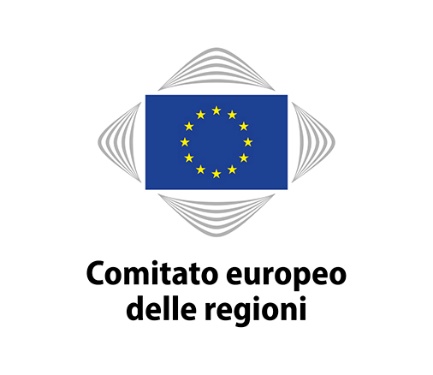 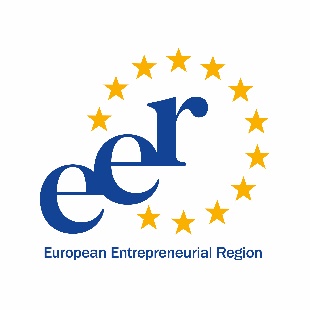 19 novembre 2018:Lancio dell'invito alla presentazione di candidature al Premio EER 2020.27 marzo 2019:Termine ultimo per la presentazione delle candidature.25-26 giugno 2019:Cerimonia di premiazione EER 2020.